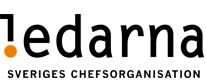 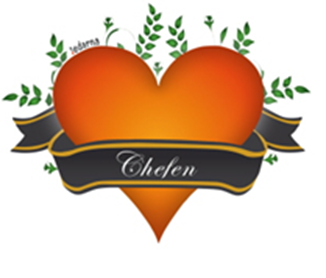 Medlemsinfo 21w42Bäste medlem!Här kommer ett nytt medlemsbrev. Lönerevisionen 2022. Det centrala avtalet är som ni tidigare vet på tre år och nu går vi in i sista året av dessa tre år. Det centrala avtalet är för sista året av de tre på 2,2%, men vad vi kan komma fram till med företaget ligger nu i förhandlingar framför oss i november. Här återkommer vi med mer information när vi vet mer var vi står.Nytt helgskifts arbetstidsavalat på VCT (Logistik, TA & TB) är klart.Nu när helgskiftet har beslutats att starta upp igen på VCT Logistik, TA & TB så har vi nu förhandlatklart avtalet med företaget för oss tjänstemän. Vi talar om ca. 5-6 tjänster som detta kommer att beröra. Hur avtalet ser ut kommer företaget ta med respektive person som är intresserad av tjänsterna.Chefens egna arbetsmiljö.  Efter att vår motion till Ledarnas Kongress 2020 om stödjandet i Chefens egen arbetsmiljö fick bifall på Kongressen från oss på Ledarna Volvo Cars så kommer vi nu ha täta dialoger med Ledarna centralt hur vi kan påverka och klä på oss i att kunna stödja företaget i hur vi ser på detta och med detta tillse att chefer och våra medlemmar får en dräglig vardag att arbete i sin egen arbetsmiljö. Vi ser tyvärr idag att intresset i samhället minskar att ta på sig en chefsroll utifrån att det många gånger kräver en närvaro 24/7. Man är inte villig längre att betala detta pris utifrån sin egen bild av balansen mellan arbete och fritid. Detta är inga bra signaler och vi får arbeta med hur vi kan underlätta våra chefers vardag så trenden vänder. Vi som chefer vet ju ”att kunna påverka arbetet och samtidigt utveckla sina medarbetare är ju det roligaste som finns”. CA&F ”Continues Alignment & Feedback” Hur går det med utrullningen och implementeringen av Continues Alignment & Feedback verktyget. Detta digitala verktyg skall hjälp er chef och era medarbetare likväl er i rollen som medarbetare i den dagliga dialogen i hårda och mjuka frågor. Ni får gärna återkoppla till oss på Ledarna hur verktyget upplevs (bra eller dåligt) och hur detta går på er enhet med utrullningen?Volvo Cars frivilliga gruppförsäkringar igenom SkandiaGlöm inte att titta över dina försäkringar.Är sjukförsäkringsnivån rätt efter lönerevisionen?Livförsäkringen är viktig att man är rätt försäkrad utifrån familjens ekonomi. Boendepriserna har ökat markant de senaste åren och har man rätt nivå på sin försäkring, så den efterlevande har råd att bo kvar med en inkomst? Titta även över om du har en barnförsäkring och inte har barn längre som är yngre än 25år? Då betalar du för något som inte gäller eller har behov av. Detta är tyvärr väldigt vanligt.Det tar bara 10min. att gå in på Your Benefits under ”Förmåner” för att göra en snabb bedömning av vad ni har idag. För den dagen något händer så är det försent att rätta till och justera. Återkom om ni har frågor? Om ni har frågor eller vill prata så kontakta någon av oss tre nedan!Med vänlig hälsningPeter Storm,                             Leonel Diniz                            Sten HenricssonOrdförande                               Vice Ordförande                      Ledamot (Kassör)0708-20 90 36                          0733-332736                           0729-774864peter.storm@volvocars.com       leonel.diniz@volvocars.com      sten.henricsson@volvocars.com